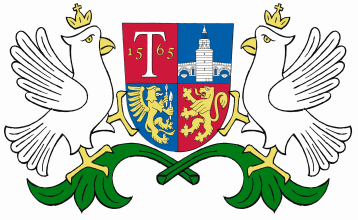 ОБЩИНА     ТРЯВНА     О Б Я В Л Е Н И ЕОбщина Трявна  уведомява , че с Решение  № 165/31.10.2017 г.  Общински съвет Трявна дава съгласие за изработване на ПУП  /подробен устройствен  план/ за трасета на мрежи средно и ниско напрежение и водопровод за захранване на ПИ с идентификатор 73403.24.106 по кадастралната карта на гр. Трявна.  